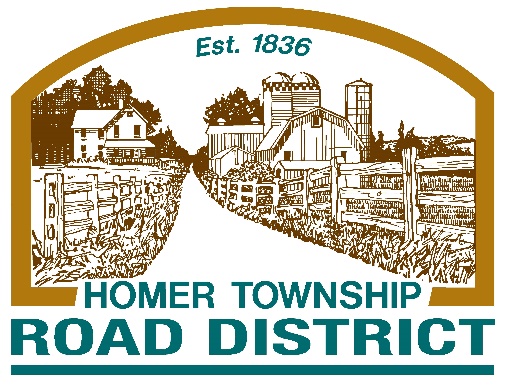 THIS FORM MUST BE FULLY COMPLETED AND RETURNED WITH ALL PROPOSALS, QUOTES OR CONTRACTS.Service requested: __________________________________________________________________________ 
Work/Delivery site: _________________________________________________________________________
Description of work or service to be performed and/or attached Scope of Work to be quotedOrganizations doing business with Homer Township Road District, a publicly funded entity, must meet the following requirements as applicable and provide verification of same. If your proposal is approved by Homer Township Road District these requirements and verification must be provided before service can begin: Certificate of Liability Insurance & Endorsements indicating Workers’ Compensation for employees and listing Homer Township Road District as additional insured (see pg. 2 for details)   Secure permits in the locality for which the work is being performed; if required Pay Prevailing Wage and provide monthly certified payroll as required by the Illinois Prevailing Wage Act (see pg. 2 for details)Completed W-9 Copy of License (Business, State, Will County, Professional, Village, Other)   Attach completed Bid Form as required.
VENDOR/CONTRACTOR INFORMATIONVendor/Contractor Name: ___________________________________________________________________ 
Business Address: __________________________________________________________________________ Contact Name: ____________________________________________________________________________ Phone Number: ____________________________________________________________________________
Years in Operation: _________ Are subcontractors being used for this project _____? If so, please list: __________________________________________________________________________________________Certificate of Liability Insurance- contractors and vendors that do business with Homer Township Road District or upon Homer Township Road District property must furnish this type of Certificate of Insurance to the township prior to providing a contract or service. On the certificate, in the section labeled “Description of Operation” it must read as follows- Homer Township additional insured, “Certificate Holder” must read as follows- Homer Township Road District, 14500 W. 151st Street, Homer Glen, IL 60491. A copy of the endorsement page may be required.

Homer Township Road District must be named as additional insured with the following minimum limits.
Homer Township reserves the right to increase coverage limits at their discretion.  
Minimum Insurance Recommendations- Type of Coverage:				Limits: Comprehensive General Liability
Bodily Injury/Property Damage		$1,000,000 Combined Single LimitAutomobile Liability
Bodily Injury/Property Damage		$1,000,000 Combined Single LimitWorkers Compensation			A. Statutory
						B. $500,000 each accidentWarranty information and manuals must be provided once the project is complete and prior to final payment being issued by Homer Township Road District.  Consult (30 ILCS 550/) Public Construction Bond Act for requirements on projects over $50,000.00.Prevailing Wage- This contract calls for the construction of a “public work,” within the meaning of the Illinois Prevailing Wage Act, 820 ILCS 130/.01 et seq. (“the Act”). The Act requires contractors and subcontractors to pay laborers, workers and mechanics performing services on public works projects no less than the current “prevailing rate of wages” (hourly cash wages plus amount for fringe benefits) in the county where the work is performed. The Department publishes the prevailing wage rates on its website at http://labor.illinois.gov/. The Department revises the prevailing wage rates and the contractor/subcontractor has an obligation to check the Department’s web site for revisions to prevailing wage rates. For information regarding current prevailing wage rates, please refer to the Illinois Department of Labor’s website. All contractors and subcontractors rendering services under this contract must comply with all requirements of the Act, including but not limited to, all wage requirements and notice and record keeping duties.

I, as the authorized Vendor/Contractor, do hereby certify to the best of my knowledge and belief, the submitted information is true, correct and complete. I certify that the filing of this proposal has been duly approved by the company I represent. I acknowledge that I have read and agree to comply with all requirements and understand that my proposal could be denied or rejected if compliance has not been met. I further agree to provide Homer Township Road District with a certified payroll by the 10th of the month immediately preceding the public works project (as required per Act) and understand that payment will not be issued until received.
Vendor/Contractor signature: ___________________________________________Date:__________________Homer Township Highway Commissioner __________________________________________Date:_________